                                         OBEC MILÝZávěrečný účet obce za rok 2021V roce 2021 hospodařila Obec Milý se schváleným  vyrovnaným  rozpočtem  s výší příjmů  a výdajů 3.7052 ti s.  Kč . Na konci roku činily příjmy 4.263.339,84 Kč,  což  bylo  110,89 % schváleného  rozpočtu  a  výdaje  činily 3.572.694,04 Kč, t j. 83,26 % schváleného rozpočtu . Hospodářský výsledek byl zisk ve výši 690.645,80 Kč.Rozpočet byl v průběhu roku 2021 upravován 2 rozpočtovými opat řením i.Zastupitelstvo obce se sešlo během roku 2020 celkem 6x. Na svých zasedáních řešil o pravidelně hospodaření obce včetně pro jednání závěrečného účtu za rok 2020, schválen í rozpočtu na rok 2022 . Dále se zabývalo výstavbou domácích čistíren odpadních vod a to hlavně zapojení jednotlivých majitelů nemovitostí do tohoto programu .Byly provedeny kamerové zkoušky stávající kanalizace a był vypracován její pasport. Průběžně projednávalo běžn é zál ežitost i chodu obce. Był realizovájn záměr vybudování vlasního vrtu na pitnou vodu.Výbory zastupitelstva se sešly ke svým zasedáním 4x ročně . Řešily hlavně inventarizace a hospodaření. Během roku 2021 zaměstnávala obec na veřejně pro spě šné práce přes úřad práce p. Václava Šabaku..Obecní vodovod i přes běžné problémy fungoval spolehlivě, a to i díky p.  Richtrovi,  který  se  o  vodovod  dlouhodobě stará . Problémem bylo několikeré přerušení dodávky vody ze Srbče. Był proto zahájen proces zkušebního vrtu  v zahradě za budovou OÚ.Kapacita vrtu je dostatečná, vodu bude nutno upravovat.Obecní hřbitov je ve vlastnict ví obce, . Správcem pohřebiště  je nadále  p.  Jiří Kolda.  Nebyl  vyvážen  kontejner  na hřbitově, po projednání s firmou Marius Pedersen a.s. było  proto přistoupeno na pronájem jiného kontejneru. .Žádné velké akce nebyly v roce 2021 provedeny .M ólý dne 31.5.2022	,	/Zdeněk  Kvasnička  - starosta obceVýkazy a tabulky jsou k dispozici na elektronické úřední desce  na adrese ww, obec-mily.cz a v kanceláři obecního úřadu.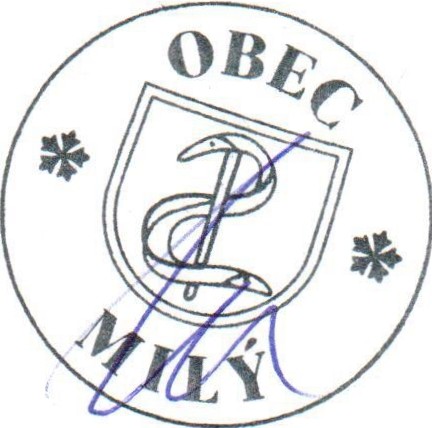                       Vyvěšeno   :                                                                            1.6.2022Sejmuto:20.6.2022